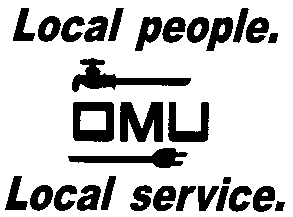 INVITATION TO BIDOwensboro Municipal Utilities will receive sealed bids until 2:00 P.M. (CST) on March 1, 2018 (prevailing time) at which time bids will be opened and read aloud for the: BID No.  18-03-009TRANSMISSION POLE REPLACEMENTOwensboro Municipal Utilities, a municipal power distributor, is requesting bids for the labor and equipment to change out forty-nine (49) transmission-class tangent poles and one (1) two-pole structure ranging from 75ft to 90ft in length. This is NOT a reconductor job. All existing poles to be replaced are wood; all new poles will be steel and provided by OMU along with all other necessary materials. These poles support a variation of one or two 69kV transmission line(s) and one or two 15kV distribution under-build line(s).  There is also numerous telecommunication attachments on several of the poles. All 69kV lines will be de-energized throughout the project; however, portions of the 15kV distribution under-build line(s) will have to remain energized resulting in several of the pole replacements being considered 15kV HOT work. A mandatory pre-bid meeting will be held on February 14, 2018 at 9:00am CST at the Delivery Conference Room of the Delivery Building of OMU, 2070 Tamarack Rd, Owensboro, KY  42301.  Pre-bid will go over the project and layout of the bid and will allow for any questions to be asked and answered.  Only those bidders and/or their representatives in attendance will be allowed to submit bids.  No special meetings will be held other than this Mandatory Pre-Bid meetingProspective bidders may obtain copies of the bid documents and specifications by sending an e-mail with your Company Name and a brief description of your business.  Contact Derek Price, Buyer, via e-mail:  pricedm@omu.org. OMU reserves the right to reject any or all bids and to waive irregularities.